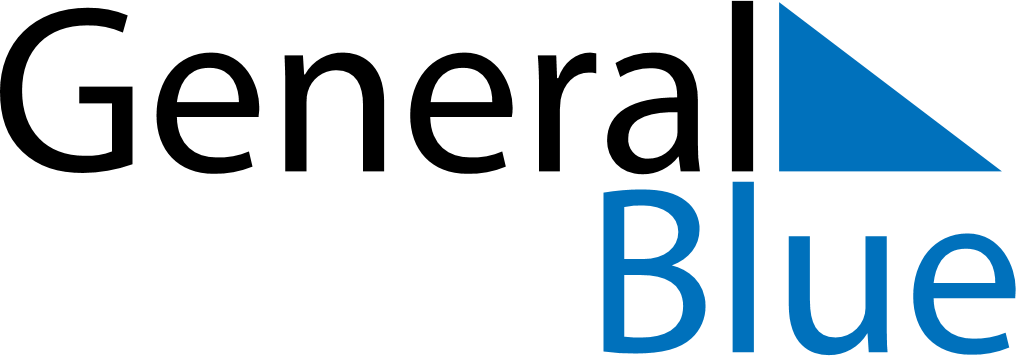 2025 – Q4Greece  2025 – Q4Greece  2025 – Q4Greece  2025 – Q4Greece  2025 – Q4Greece  2025 – Q4Greece  OctoberMondayTuesdayWednesdayThursdayFridaySaturdaySundayOctober12345October6789101112October13141516171819October20212223242526October2728293031OctoberNovemberMondayTuesdayWednesdayThursdayFridaySaturdaySundayNovember12November3456789November10111213141516November17181920212223November24252627282930NovemberDecemberMondayTuesdayWednesdayThursdayFridaySaturdaySundayDecember1234567December891011121314December15161718192021December22232425262728December293031DecemberOct 28: National HolidayDec 25: Christmas DayDec 26: Boxing Day